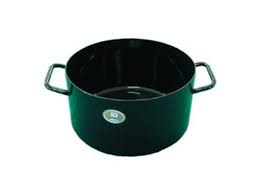 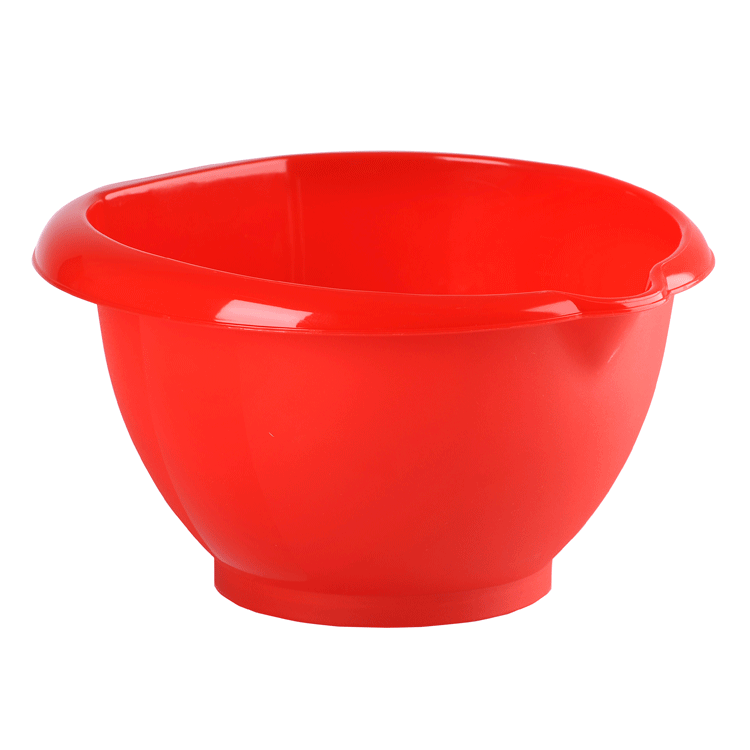 Predmet koji odaberete kod kuće pokažite djetetu i imenujte. Dajte ga djetetu u ruke da ga dobro pogleda, opipa, malo lupi po njemu ili s njim po stolu. Imenuje ga.Kod opisivanja možete mu pomagati s pitanjima po kriterijima
-naziv-boja-oblik- vrsta materijala- funkcija/što se radi u tom- površina (glatka/hrapava)